LISA 1 JUHTUMÕnnetus juhtus külavaheteel. Sõiduautot Audi juhtinud mees kaotas suure kiiruse tõttu  lauges kurvis juhitavuse ning sõitis paremale teelt välja vastu puud. Õnnetuse hetkel viibis sõidukis neli inimest, kaks tagaistmel istunud 15-aastast tüdrukut ning kaks 23-aastast meest. Kõik sõidukis olnud hukkusid sündmuskohal.Juhtimisõiguseta sõiduki juht ei kasutanud turvavarustust ning tunnistajate sõnul oli tarvitanud alkoholi. Teised 3 kaasreisijat olid kinnitatud turvavöödega.Sündmuskoha lähedal sõiduteel on näha tugevaid pidurdusjälgi, mis annab alust arvata, et sõiduki kiirus võis õnnetuse hetkel olla lubatust oluliselt suurem. Sõidutee kate, iseloomustus ja selle seisund: sirge metsavaheline teelõik, millele järgneb lauge vasakkurv. Sõidutee on asfaltkattega, tasane, kahesuunaline, mõlemas sõidusuunas üks sõidurida. Lubatud sõidukiirus 90 km/h.Ilmastik: valge aeg.Karistusregistri andmetel on sõiduki juhti kohtu poolt karistatud neljal korral. Kriminaalhoolduse all oli noormees olnud alates 2012. Aastast.Politsei karistas teda samal aastal selle eest, et oli juhtinud sõidukit alkoholi piirmäära ületavas seisundis (tema väljahingatavas õhus oli alkoholi 0,25 kuni 0,75 mg/l). Karistuseks võeti temalt auto juhtimise õigus pooleks aastaks.2012. aasta detsembris mõistis Tartu maakohus juhi süüdi sõiduki joobes juhtimises. Nimelt oli ta nädal aega pärast eelmise karistuse jõustumist juhtinud autot Volkswagen Golf Tartus enam kui 1,5-promillises joobes. Kohus mõistis talle selle eest kolm kuud vangistust, liites sellele veidi enam kui kaheksa kuud kandmata karistust eelmiste kuritegude eest. Samuti võeti temalt kohtuotsusega ära juhtimisõigus neljaks kuuks.2014. aastal vabastas Tartu maakohus juhi ennetähtaegselt vanglast, ta jõudis  ära kanda veidi enam kui poole mõistetud karistusest. Eelnevad rikkumised:2012. aasta mais karistati teda turvavööta sõitmise eest rahatrahviga, lisaks toimus  veel üks rikkumine, mille eest karistati teda rahatrahviga. Nädal aega hiljem karistati teda avalikus kohas alkoholi joomise eest rahatrahviga. Ligi kaks nädalat pärast seda karistati teda vastassuunavööndis sõitmise eest rahatrahviga. 2011. aasta alguses karistas politsei teda rahatrahviga, sest ta sõitis autoga, mis ei olnud läbinud tehnoülevaatust. Sama aasta aprillis karistati teda liiklusõnnetuse põhjustamises, millega kaasnes tervisekahjustus või varaline kahju ning alkoholi tarvitanuna auto juhtimises, karistuseks määrati talle rahatrahv. 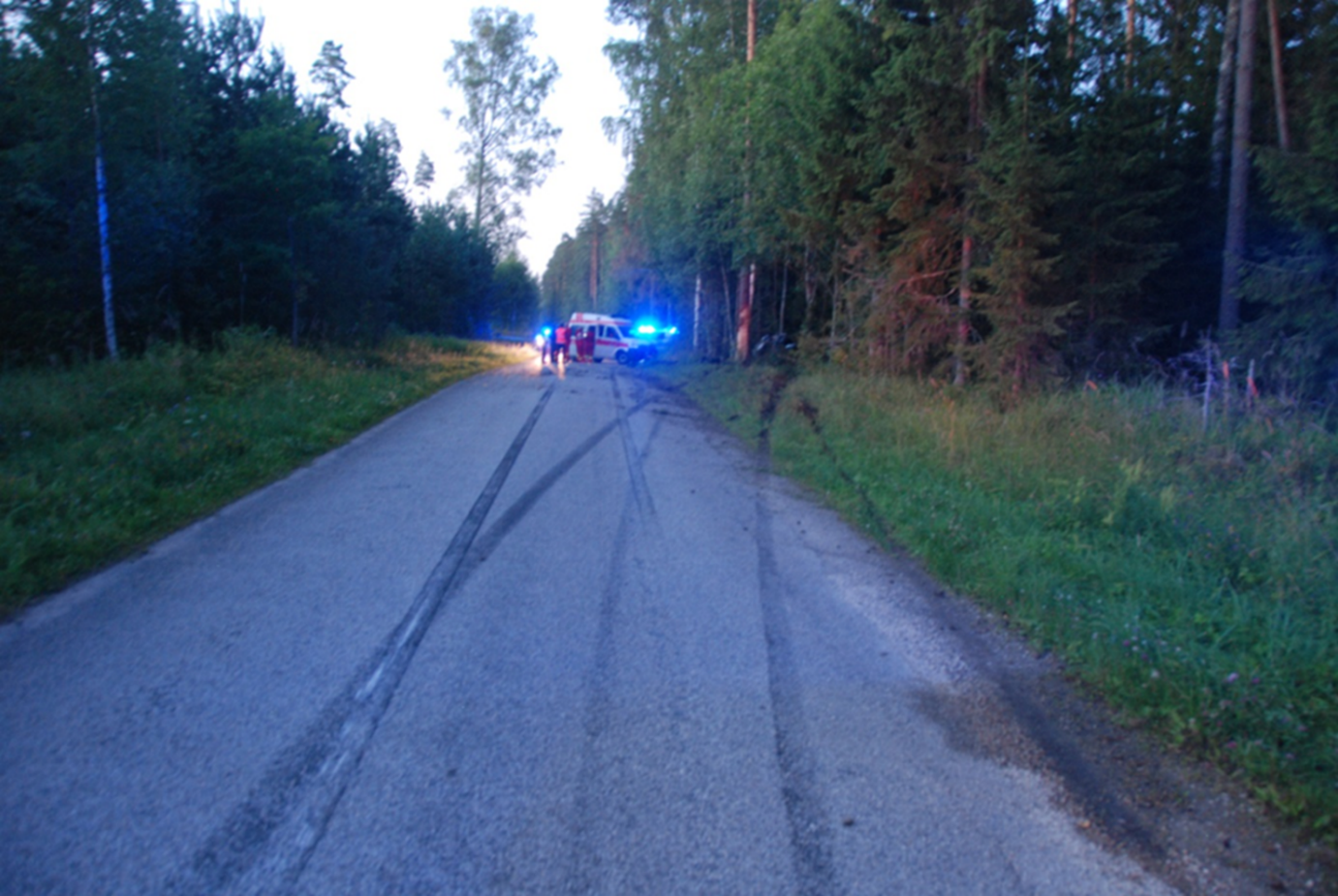 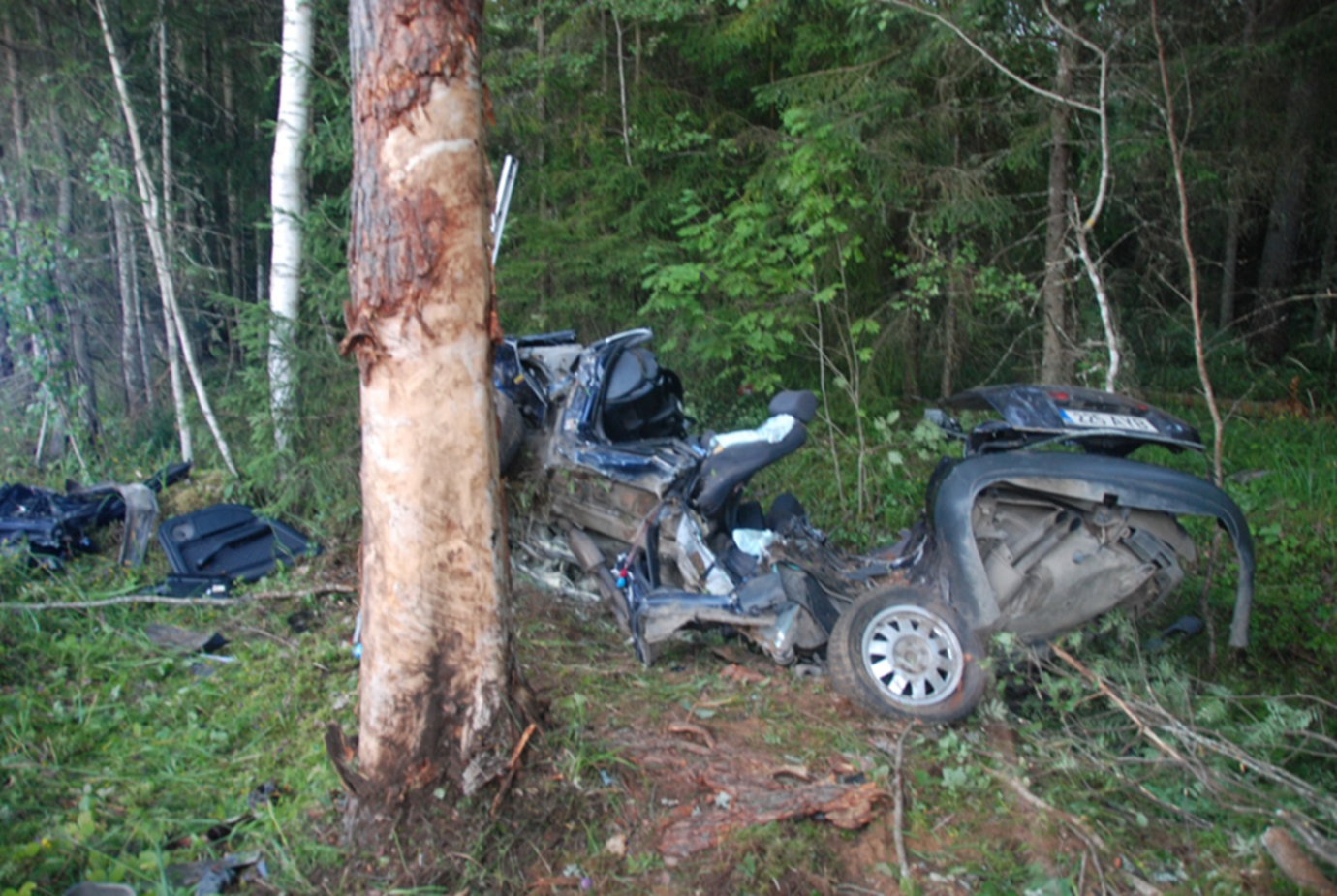 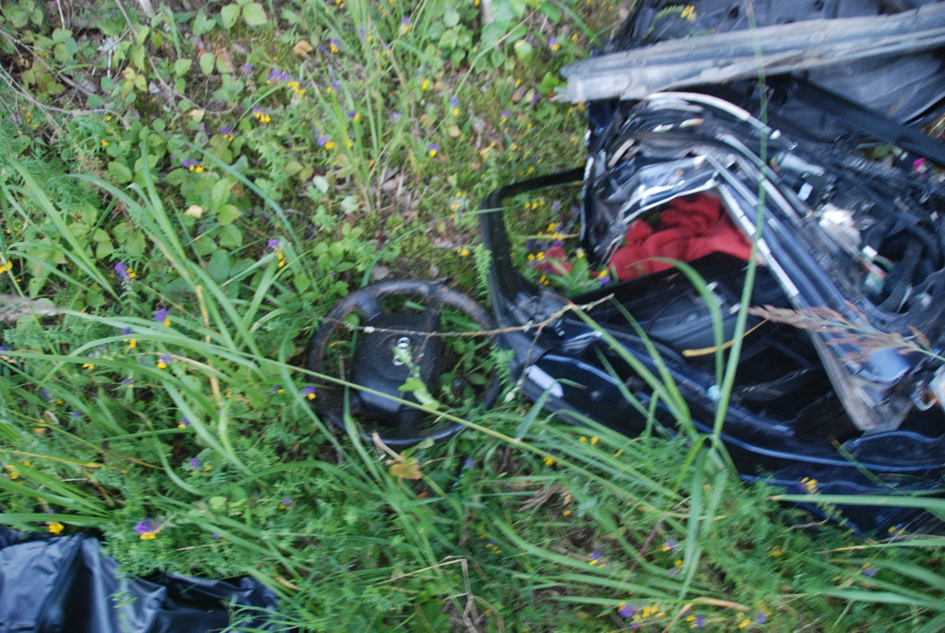 